Cuppa TeaInstructions 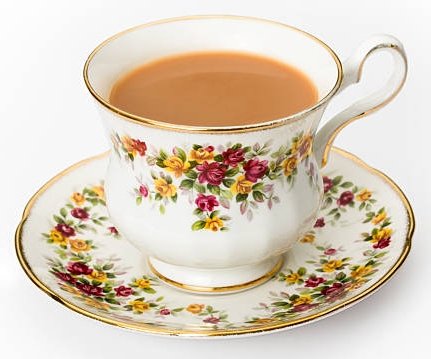 You need: Good colouring pens or crayons. The multiples of 10, numbers ending in a zero, are special. We need to recognise them and distinguish them from the teen numbers (thirteen, fourteen, fifteen… etc.).  These numbers end              ---teen.   The multiples of 10 from 20 to 90 all end ---ty, so we call them the ‘cuppa tea’ numbers to stress the last syllable ----ty.  What to doCount along the grid.  Get to the end of the first row and start on the second row.  Every time you come to a ‘cuppa tea’ number, colour it. Also colour the cup of tea in the row at the bottom.  Write the multiple of ten below the cup. The first one is done for you. Continue until you reach the end of the grid.Count along the cups, saying the name of each number clearly.  Scroll down for grid and cups.Cuppa Tea Numbers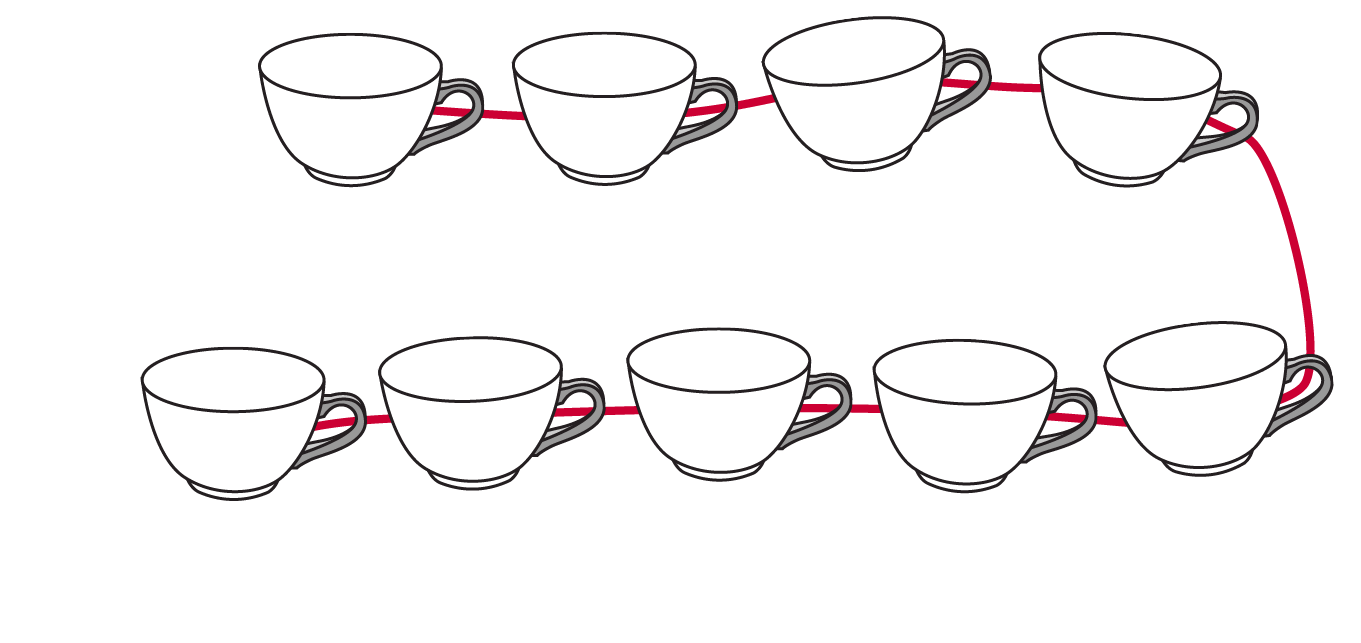 123467891011121314151618192021222324252627283031323334353637383940424344454647484950515254555657585960616263646667686970717273747576787980818283848586878890919293949596